План-конспект занятияпедагога дополнительного образованияДымчак Ольга НиколаевнаОбъединение: Вольная борьбаГруппы: 01-64Дата проведения: 28.12.2022.Время проведения: 13:30-15:00Тема занятия: ОФП. Бег на короткие дистанции. Техника и тактика в борьбе.Цель занятия: 1. Познакомиться с техническими действиями.2. Приобретение общей выносливости.ПОДГОТОВИТЕЛЬНАЯ ЧАСТЬПереходи по ссылке: https://www.youtube.com/watch?v=CDfFtRUMGAkОСНОВНАЯ ЧАСТЬ1. Техника и тактика в борьбе.Переходим по ссылке для выполнения заданий:https://yandex.ru/video/preview/341648037613503651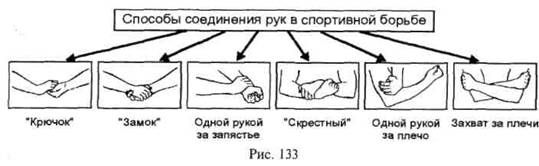 2. Общая физическая подготовка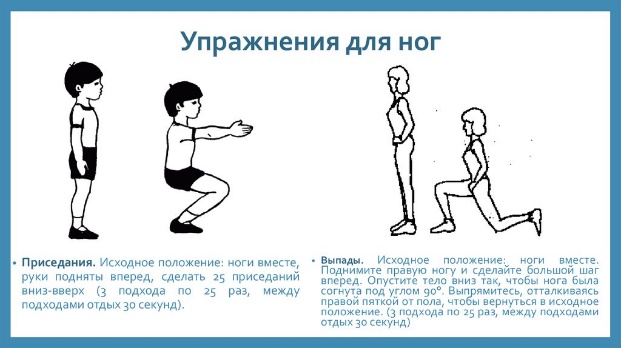 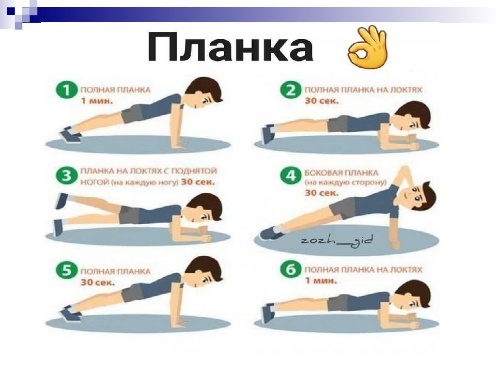 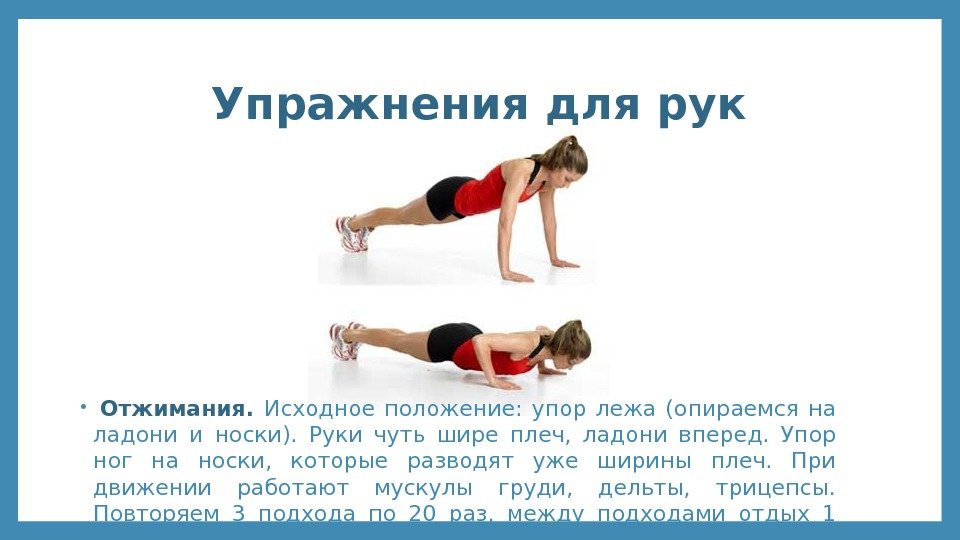 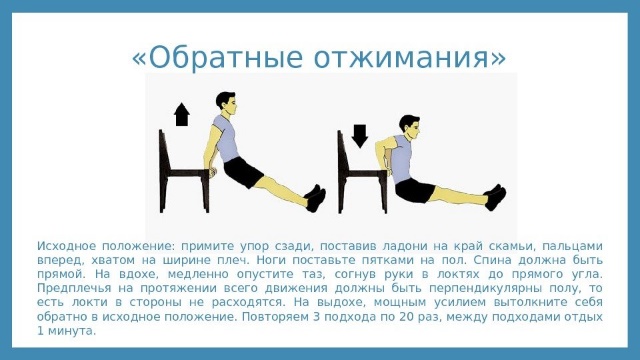 ЗАКЛЮЧИТЕЛЬНАЯ ЧАСТЬ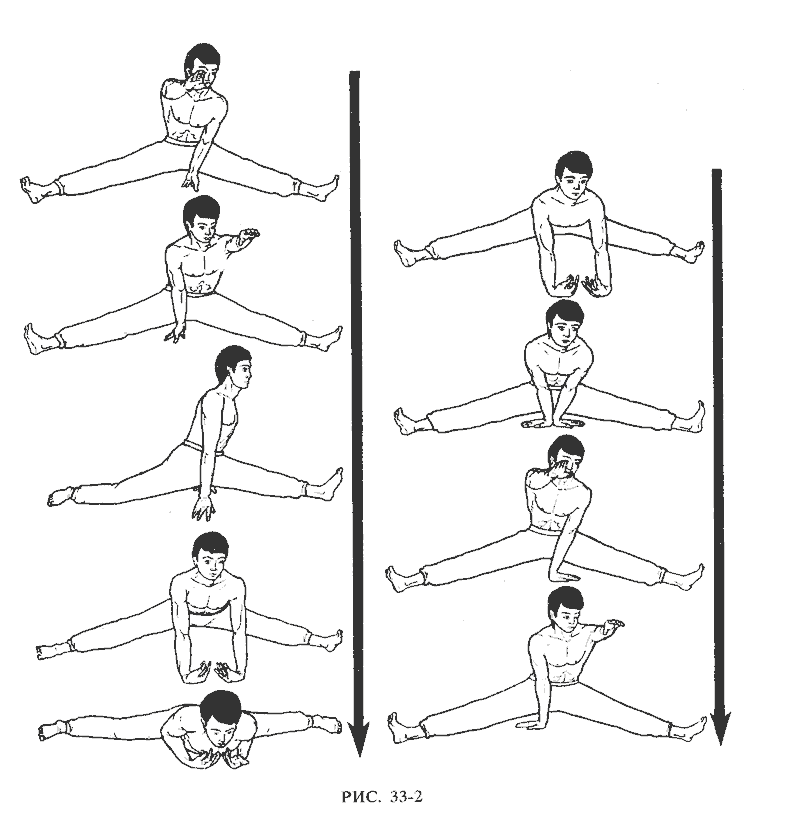 Домашние задание: 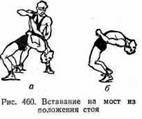 Обратная связь:Фото самостоятельного выполнения задания отправлять на электронную почту metodistduz@mail.ru для педагога      Дымчак О.Н.                                                                       (ФИО)